  Finding the derivatives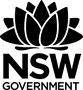 for inverse trigonometric functionsThis resource has been developed to support teachers understand the technique of for differentiating inverse trigonometric functions.Find Let Think of  and represent this as a right-angled triangle, shown below.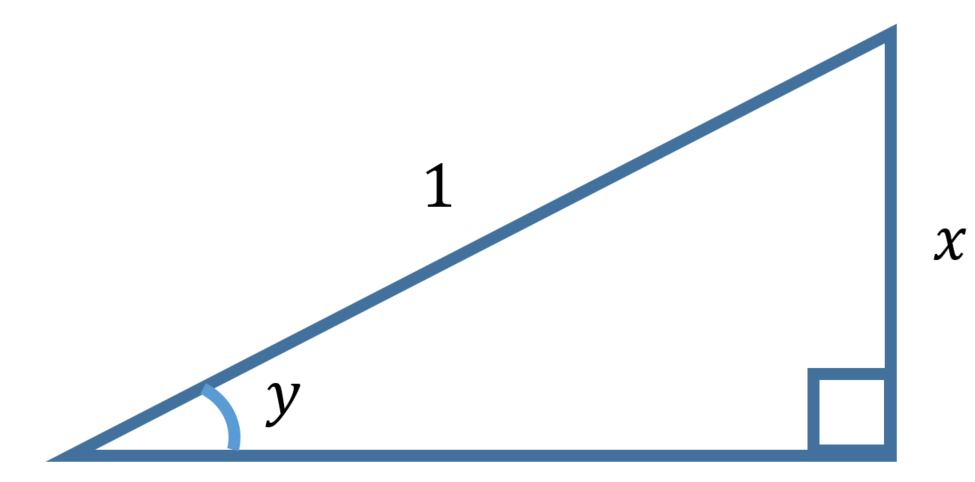 Find the missing side by using Pythagoras’ theorem and interpret results for  and .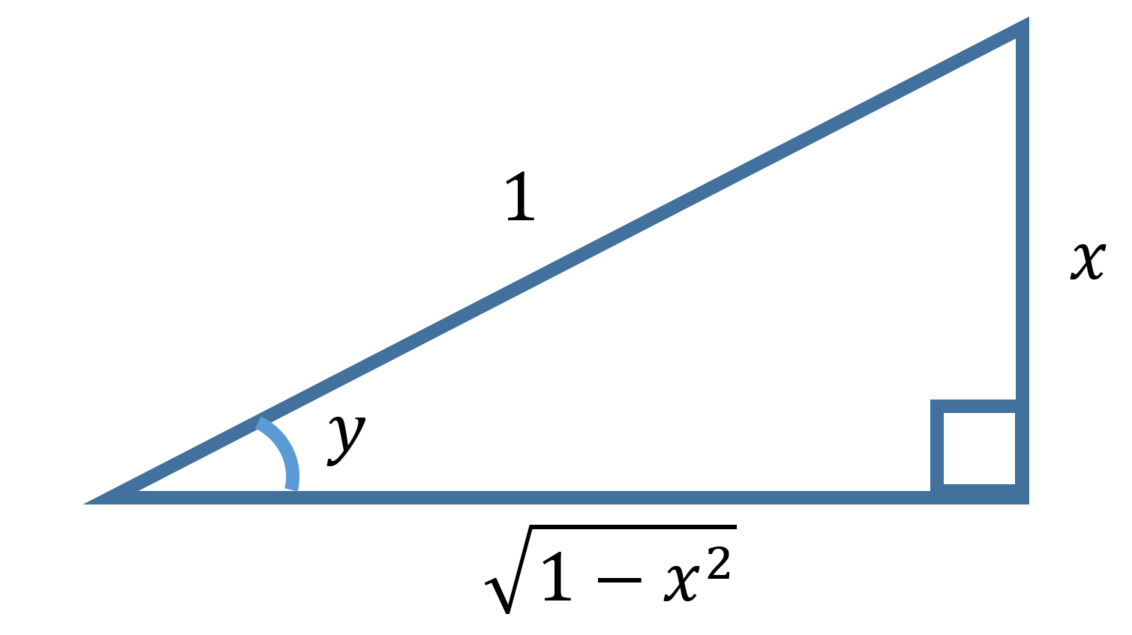 and From ,and using the result  givesTherefore Using a similar technique to the one outlined above show thatand 